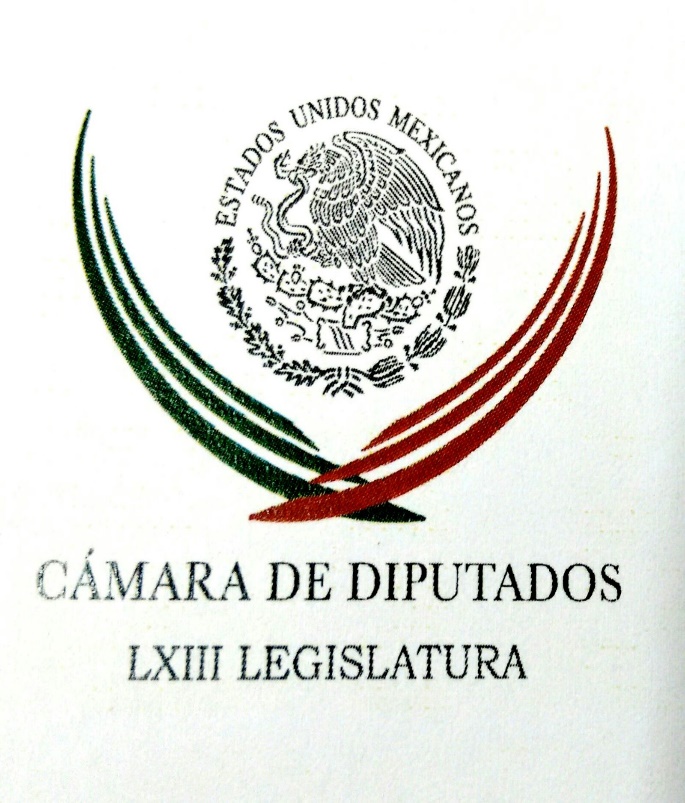 Carpeta InformativaPrimer CorteResumen: César Camacho asegura que PRI ganará a Morena gubernatura en EdomexPositivo, anuncio sobre el TLCAN, pero México debe tener cuidado: diputadosAgresor de Guevara se disculpó, por imposición de Juez: abogadoMargarita Zavala. Elecciones 2017 y 2018Guajardo participará en reunión de ministros del foro Asia-PacíficoConsideramos la posibilidad de impugnar la elección: Vázquez MotaAnaya: 'huachicoleros' venden combustible a gasolinerasTrump viaja a Oriente Medio y Europa con la esperanza de dejar polémicas atrás19 de mayo de 2017TEMA(S): Trabajo LegislativoFECHA: 19/05/2017HORA: 08:33 AMNOTICIERO: Enfoque NoticiasEMISIÓN: Primer CorteESTACION: OnlineGRUPO: Enfoque César Camacho asegura que PRI ganará a Morena gubernatura en EdomexEl coordinador del PRI en la Cámara de Diputados, César Camacho Quiroz, aseguró que su partido le ganará a Morena la gubernatura del Estado de México por un “amplio margen”, pues aseguró que Alfredo del Mazo es el candidato con mejor preparación y experiencia.“El PRI le va a ganar a Morena en el Estado de México con amplio margen, Alfredo del Mazo es el candidato con la mejor preparación política, académica, con una amplía hoja de servicios en la función pública, es un hombre de resultados y sensible que conoce las necesidades de los mexiquenses, además, es el que ha desarrollado la campaña más amplía y más profunda”, sostuvo.Entrevistado durante una gira por Yucatán, Camacho Quiroz rechazó los señalamientos que aseguran que la candidatura de Alfredo del Mazo “no levanta”, y dijo que muestra de ello es que las encuestas lo ubican “consistentemente” a la cabeza en las preferencias electorales y que la tendencia es al alza.El priista, pese a expresar respeto por la candidata de Morena, Delfina Gómez, criticó su desempeño cuando fue diputada federal y manifestó que causó sorpresa su designación ya que fue una legisladora que pasó “inadvertida durante más de dos años”.  ar/mTEMA(S): Trabajo Legislativo FECHA: 19/05/17HORA: 00:00NOTICIERO: MVS NoticiasEMISIÓN: Primer CorteESTACIÓN: OnlineGRUPO: MVS0Diputados piden ir contra redes de robo de combustibles incrustadas en PemexLas fracciones parlamentarias del PRD y del Movimiento de Regeneración Nacional (Morena) en la Cámara de Diputados, coincidieron en que las autoridades podrán enfrentar de manera más eficiente el robo de combustibles, hasta que vayan contra la red de funcionarios de Pemex y autoridades que han favorecido esa práctica ilegal.El vicecoordinador perredista, Jesús Zambrano y el diputado de Morena, Vidal Llerenas, subrayaron que no se podrá combatir el fenómeno de los “huachicoleros”, si no se emplean a fondo los instrumentos de inteligencia del Estado.Los congresistas subrayaron que las bandas dedicadas a esa actividad no solo se conforman por los miembros del crimen organizado que cooptan y presionan a los pobladores de zonas por donde corren los ductos de Pemex, sino por los funcionarios que, desde el interior de la empresa, participan en ese ilícito.“Lo primero que tiene que hacerse es que, con labores de inteligencia, como al parecer empiezan a dar señales de que lo están haciendo, se desmantelen las bandas delictivas del crimen organizadas que se han formado alrededor de la extracción y venta ilegal de combustibles, particularmente de gasolina”, dijo Zambrano Grijalva.Los diputados de izquierda dijeron que lo conducente, en cuanto a la venta de gasolina robada en las estaciones de servicio y también sobre el suministro de litros incompletos, es sancionar a los proveedores, pero no al consumidor.Para romper la cadena de corrupción que existe en torno al hurto de hidrocarburos, indicaron, es necesario investigar e ir por las cabezas de las bandas de sustracción, distribución y venta ilegal, sin olvidar que funcionarios o personal de Pemex podrían estar involucrados por acción u omisión. ys/m.TEMA(S): Trabajo Legislativo FECHA: 19/05/17HORA: 00:00NOTICIERO: MVS NoticiasEMISIÓN: Primer CorteESTACIÓN: OnlineGRUPO: MVS0Positivo, anuncio sobre el TLCAN, pero México debe tener cuidado: diputadosLa decisión del Presidente de Estados Unidos, Donald Trump, de notificar formalmente al Congreso sobre el inicio de la renegociación del Tratado de Libre Comercio (TLCAN), es positiva, coincidieron integrantes de las bancadas del PRI, del Movimiento de Regeneración Nacional (Morena) y del PRD.Sin embargo, los congresistas de esas fuerzas políticas también coincidieron en que México debe ir con todo cuidado a la revisión, a fin de garantizar que no habrá sorpresas negativas ni condiciones desventajosas para México como la imposición de aranceles, tal y como se perfilaba hace unas semanas.El anuncio sobre el TLCAN, da indicios de que el gobierno norteamericano no abandonará de tajo ese convenio, sino que está dispuesto a revisarlo, consideró el presidente de la Comisión de Relaciones Exteriores de San Lázaro, Víctor Manuel Giorgana.Pese a que la determinación representa una señal de certidumbre a las relaciones comerciales con Canadá y México y hacia la comunidad internacional, es preciso que desde México no se echen “las campanas al vuelo”.“Sin duda es un gran paso para el inicio de las pláticas y la confirmación de que sí habrá TLC. No por eso hay que echar las campanas al vuelo, pero me parece que se le va dando certidumbre, sobre todo confianza a este proceso que ha sido muy confuso, violento diría yo verbalmente hablando, con amenazas, con puntos de vista encontrados”, apuntó Giorgana Jiménez.A su vez, la parlamentaria de Morena manifestó que la renegociación en puerta no debe apresurarse, en incluso, debería quedar en manos de la siguiente administración en México, ello, tomando en cuenta de que el PRI va de salida de la Presidencia y es altamente probable que no refrende el puesto en 2018.Fue el diputado Vidal Llerenas quien aseveró que entrar en ese proceso cuando el gobierno del PRI va de salida y el país se encuentra inmerso en un complicado proceso electoral, podría generar una incertidumbre innecesaria, aunado a que la revisión referida debe cumplir determinados plazos.“Y aquí pues probablemente sería conveniente que fuera el nuevo gobierno el que lo haga. Andrés Manuel López Obrador es el que va a ganar ya en el 2018, entonces si ya va a ganar él, que sea en el 2018”, apuntó.“En todo caso habría que ver si nos conviene más que sea el próximo gobierno el que ya negoció el Tratado, porque ya lo va a negociar este gobierno, casi en las elecciones”, insistió.Llerenas Morales expuso que durante la reedición del TLCAN, México debería pedir que se integren temas prioritarios, como el del salario de los trabajadores.También debe mantener la postura, hasta el momento correcta, de incluso abandonar el Tratado y acudir a las instancias internacionales en materia de comercio, si Estados Unidos impone decisiones, aranceles, cargas fiscales y cualquier otro elemento que genera desventajas, en especial para México.En el mismo tenor, el vicecoordinador de la bancada perredista en la Cámara, Jesús Zambrano, señaló que el país debe tomar con cautela y asumir una postura firme frente al anuncio sobre el TLCAN.Zambrano Grijalva agregó que lo lamentable del caso, es que nuevamente los Estados Unidos marquen la agenda y digan cuándo sí y cuándo no se revisará ese convenio comercial. Lo positivo, es que el discurso de eliminar de tajo ese convenio y hacerlo desaparecer o abandonarlo, ha quedado atrás.“Es positivo que hable de una necesaria renegociación y no de una cancelación definitiva, cómo se llegó a decir en su momento. Pero lo que no es positivo es que el imponga o quiera establecer las reglas del juego en la posible renegociación. Y luego que les dicte a los gobernantes de sus dos países integrantes del Tratado de Libre Comercio, que pues, antes de iniciar ya la renegociación, se va reunir con ellos para decirles cuáles van a ser las condiciones”, refirió.En lo que se debe tener cautela, aseveró el legislador de izquierda, es en que las declaraciones hechas hasta el momento por la autoridad norteamericana, se sostengan en los hechos. “La parte positiva del posible acuerdo de renegociación tiene que ver con los salarios deprimidos, demasiado bajos que tenemos y que constituyen una serie de dumping en la conformación de los precios de los productos. Entonces, ojalá y esto forme parte de los posibles acuerdos y de las posibles decisiones. Pero hasta ahorita, pues, solamente son anuncios que más que dar certidumbre, generan una sombra de dudas muy grande”, atajó. ys/m.INFORMACIÓN GENERALTEMA(S): Información GeneralFECHA: 19/05/2017HORA: 07:58NOTICIERO: Fórmula OnlineEMISIÓN: Primer CorteESTACION: OnlineGRUPO: Fórmula0Agresor de Guevara se disculpó, por imposición de Juez: abogadoEl abogado Ángel Echagaray, precisó que Fabián España Moya se disculpó por los hechos ocurridos el 12 de diciembre del 2016, porque era una condición impuesta por el Juez, por lo que no es un reconocimiento de culpa.En entrevista para el programa "Ciro Gómez Leyva por la mañana", aseveró que el agresor de la senadora del Partido del Trabajo (PT), Ana Gabriela Guevara, no podrá conducir vehículos ni portar armas durante seis meses.Asimismo, dijo que tendrá que hacer trabajo comunitario, recibir tratamiento psicológico y estará vigilado por la Procuraduría General de la República (PGR), y una vez que ya cumpla con todas y cada una de las condiciones que fueron impuestas por el Juez de Control en Materia Federal, "se generará una audiencia en donde se tiene que generar el cumplimiento de dichas condiciones".Ángel Echagaray detalló que a su defendido se le hizo valer su derecho a una salida alterna del procedimiento a través de la suspensión condicional del proceso en virtud de que él cumpliera con todos y cada uno de los requisitos de procedencia exigidos. Detalló que la pena de prisión de los delitos por los cuales se le vinculó era menor a cinco años. Duración 0’00’’, nbsg/m. TEMA: Información GeneralFECHA: 19/05/17HORA: 07:41NOTICIERO: Imagen Informativa EMISIÓN: Primer CorteESTACIÓN: 90.5 FMGRUPO: Imagen0Margarita Zavala. Elecciones 2017 y 2018Entrevista en el estudio, Margarita Zavala, habló sobre las elecciones en 2017 y 2018. Comentó que el PAN tiene la obligación de ganar y ha participado en Coahuila, Nayarit, Estado de México, Veracruz, pues le parece importante que el PAN tenga presencia. Indicó que para que el PAN tenga un resultado importante debe ganar todas las elecciones. Comentó que son momentos de cambio, pues en Veracruz, Nayarit y Coahuila el PAN debe concentrarse ya que vienen de gobiernos corruptos que han afectado a la ciudadanía, se dijo convencida de poder ganar. Aseguró que en el Estado de México hay una elección de estado, desde el gobierno Federal y el estatal por parte del PRI, por ello es muy difícil de encuestar y aseguró que en el Estado de México hay un voto oculto y un nivel alto de indecisos, por lo que el PAN apuesta por ellos. Comentó que en Estado de México el PRI representa una enorme corrupción y Morena no cree en la legalidad, lo que sería un problema para el Estado de México. Indicó que en PAN Ricardo Anaya está concentrado más en otro año de elecciones y no en el actual, por lo que se le nota distraído. Dijo que ella ha apoyado todas las campañas del PAN en todas las elecciones, desde el año pasado, incluso más que la dirigencia propia del partido. Aceptó que hay una enorme diferencia y puede ser desventaja por no tener los reflectores que se da en spots Ricardo Anaya y Moreno Valle, pero dijo que después del 5 de junio seguirá trabajando rumbo al 2018. Por otra parte dijo que le da seguridad tener a alguien que conoce muy bien a México cerca de ella, como Felipe Calderón y aseguró que cuando sea elegida en elecciones será a ella y no a Felipe Calderón y ella será la responsable y ella será quien tome las decisiones, y Felipe Calderón la tendrá que acompañar así como ella lo acompañó en su momento. ys/m.TEMA(S): Información General FECHA: 19/05/17HORA: 05:48NOTICIERO: En los Tiempos de la RadioEMISIÓN: Primer CorteESTACIÓN: 103.3 FMGRUPO: Radio Fórmula0Herbert Bettinger. Modificaciones a la Miscelánea Fiscal Herbert Bettinger, colaborador: El lunes pasado se publicó en el Diario Oficial de la Federación la primera resolución de modificaciones a la miscelánea fiscal para el presente año, o sea, 2017 y en uno de sus capítulos hacer referencia al decreto que en su momento se publicó en enero y mediante el cual se otorgan facilidades administrativas en materia del ISR en relación al depósito o inversiones que se encuentran en el extranjero y que los contribuyentes pretender retornar a nuestro país. El decreto de enero, en términos generales, señala que tanto las personas físicas como las personas morales contarán con un procedimiento especial para el pago del impuesto de las inversiones en el extranjero que pretendan traer al país con el pago del ocho por ciento del monto que retorne, siempre y cuando estas inversiones se destinen a los conceptos que el mismo decreto establece por un término de dos años y posteriormente el contribuyente tendrá la libertad de disponer de los montos correspondientes. Al respecto se agrega que en el caso de las empresas deberán pagar, además del ocho por ciento, la participación de utilidades de los trabajadores, o sea, el 10 por ciento de PUT. A través de la publicación de la miscelánea, se dan a conocer además los requisitos que se deberán cumplir para las personas físicas y morales que pretendan retornar las inversiones el extranjero, las cuales aclaran y flexibilizan lo señalado en el decreto propuesto y se indica que el retorno de los capitales se podrá llevar a cabo en diversas operaciones y que se deberán presentar declaración por cada una de ellas no más tarde del 19 de junio de este año y pagar el respectivo impuesto a más tardar el 3 de agosto, simplificando el cumplimiento con el solo presentar un aviso. También se aclara que los contribuyentes podrán cambiar la inversión que originalmente eligieron, siempre y cuando presenten también un aviso, el que se establezca para estos efectos dentro de los 30 días siguientes a aquel que llevaron a cabo el cambio. Otra importante aclaración consiste en que los contribuyentes que decidan aplicar el decreto podrán compensar las cantidades que tengan a su favor contra el del ISR que resulte de aplicar la tasa del ocho por ciento al monto total de los recursos que retornen al país y por los que no hayan pagado el impuesto y no podrán aplicar ninguna deducción. Duración 2´40´´, ys/m.TEMA(S): Información GeneralFECHA: 19/05/2017HORA: 06:43NOTICIERO: Fórmula OnlineEMISIÓN: Primer CorteESTACION: OnlineGRUPO: Fórmula0Guajardo participará en reunión de ministros del foro Asia-PacíficoDe este viernes 19 al 21 de mayo, el titular de la Secretaría de Economía (SE), Ildefonso Guajardo Villarreal, estará en Hanói, Vietnam, para participar en la Reunión de Ministros de Comercio del Foro de Cooperación Económica Asia-Pacífico (APEC).En un comunicado, la SE explicó que durante la reunión los ministros responsables de comercio de las 21 economías que conforman APEC evaluarán los avances de las llamadas "metas de Bogor", las cuales persiguen la apertura y la liberalización del comercio en Asia-Pacífico hacia 2020, e intercambiarán perspectivas sobre la visión del grupo posterior a ese año.Dijo que también discutirán estrategias para impulsar la competitividad de las micro, pequeñas y medianas empresas de la región y promover su participación en los mercados globales.De igual forma, abordarán acciones para fortalecer el sistema multilateral de comercio, en un contexto mundial de incertidumbre y de cara a la 11 Conferencia Ministerial de la Organización Mundial del Comercio, a realizarse en diciembre próximo en Buenos Aires, Argentina.En el marco del encuentro ministerial, el titular de la Secretaría de Economía participará en un encuentro con 11 contrapartes de los países signatarios del Acuerdo Transpacífico de Asociación Económica (TPP), en el que analizarán posibles alternativas para mantener los resultados del tratado.El funcionario mexicano se reunirá también con el representante comercial de Estados Unidos, Robert Lighthizer, así como con sus homólogos de Nueva Zelanda, Japón, Canadá, China y Australia. Duración 0’00’’, nbsg/m. TEMA(S): Información GeneralFECHA: 19/05/2017HORA: 08:19 AMNOTICIERO: Grupo Fórmula OnlineEMISIÓN: Primer CorteESTACION: OnlineGRUPO: FórmulaRevisión de TLCAN no reducirá inversión extranjera en México: CepalLa Comisión Económica para América Latina y el Caribe (Cepal) confía que la renegociación del Tratado de Libre Comercio de América del Norte (TLCAN) no conllevará en la pérdida de inversiones extranjeras o del interés de empresas europeas en México.En entrevista con Notimex, la secretaria general de la agencia de la ONU, Alicia Bárcena, señaló este viernes que muchas empresas europeas se han instalado en México desde la entrada en vigor del acuerdo que liberó los intercambios entre ese país, Estados Unidos y Canadá, en 1994."Se han generado cadenas productivas y es difícil que se desmantele toda esa estructura que se ha ido instalando desde hace 23 años. Eso va a continuar. Es muy complicado que usted tenga una cadena de valor, como en la industria automotriz, y que vaya a trasladar de un lado a otro", afirmó.En Bruselas, donde este viernes concluye una visita de tres días a las instituciones de la Unión Europea (UE), Bárcena admitió, por otra parte, que nuevas empresas pueden preferir instalarse en Estados Unidos en lugar de México, en particular a la luz de la política nacionalista impuesta por el presidente Donald Trump.No obstante, la líder de la Cepal considera que México tiene a su favor una fuerza laboral "más productiva" y "mejor capacitada" que Estados Unidos."Hoy por hoy, las empresas automotrices y de todo tipo que están vinculadas en el mercado norteamericano te lo dicen: ' queremos producir en México, porque en México tenemos gente que está especializada' ", aseguró, aunque reconociendo que los salarios más bajos también influyen en esa preferencia.La alta funcionaria también valoró cómo la evolución de la economía global y el cambio de la política externa estadunidense influenciaron los resultados de las reformas promovidas por el gobierno del presidente de México, Enrique Peña Nieto."Hay de todo. La situación en México es como un claro-oscuro", resumió Bárcena, bióloga y diplomática mexicana que desde julio de 2008 se desempeña como secretaria ejecutiva de la Cepal, organismo de la ONU con sede en Santiago de Chile.La caída de los precios del petróleo ha impedido profundizar la "compleja" reforma energética, cuya asimilación ha sido perjudicada por la "trayectoria histórica" del país en el sector."México siempre tuvo el petróleo como un recurso de carácter estatal, con una tendencia a fortalecer una empresa estatal, con sus centros de investigación y tal. Ahora, pues, cambió totalmente esa estrategia y cuesta mucho que se adapte un país que está acostumbrado con empresas estatales", analizó.Al mismo tiempo, la coyuntura económica mundial obligó al gobierno mexicano a recortar su presupuesto e impidió cumplir la meta que se había impuesto en materia de inversión en ciencia y tecnología.En contraste, la reforma del sector de telecomunicaciones sí se ha podido implementar con éxito y "permitió una mayor competencia en los mercados de tecnologías digitales y televisivo". "Es una de las mejores", valoró Bárcena. ar/mTEMA(S): Información GeneralFECHA: 19/05/2017HORA: 07: 14 AMNOTICIERO: 24 Horas OnlineEMISIÓN: Primer CorteESTACION: OnlineGRUPO: 24 Horas Gobernadores de PRD descartan alianza con López ObradorLos gobernadores de Michoacán, Silvano Aureoles, Morelos, Graco Ramírez y Tabasco, Arturo Núñez, de filiación perredista, descartaron aliarse con Andrés Manuel López Obrador y el partido Morena.Los mandatarios tuvieron una reunión privada, después de la que dieron a conocer que hicieron un análisis e intercambio de información rumbo a la renovación de la dirigencia nacional perredista.El gobernador tabasqueño, Arturo Núñez, afirmó que el Partido de la Revolución Democrática (PRD), no acepta alianzas con condiciones.Expresó que no aceptan “alianzas con condiciones, de entrada, cualquier cosa en igualdad. Con otras fuerzas políticas, por ejemplo Acción Nacional, es parte del escenario que hemos analizado, tomando en cuenta las encuestas y la información que nos consta en nuestros estados”.Aclaró que no han llegado a una conclusión, ya que escuchan las expresiones de todos los militantes, “queremos juego democrático”.También consideró que antes el partido necesita “la renovación de la dirigencia; el PRD tiene cuadros bien formados para asumir el liderazgo del partido”.Sobre la ausencia de Miguel Ángel Mancera, jefe de gobierno de la Ciudad de México, señaló que no milita en el PRD.Apuntó que “por decisión propia, Mancera decidió no afiliarse al PRD, tenemos muchas coincidencias con él, tanto en nuestra condición de gobernantes, como en la lucha de la izquierda, pero aquí venimos como perredistas”, declaró. bmj/mTEMA(S): Información GeneralFECHA: 19/05/2017HORA: 07: 37 AMNOTICIERO: Fórmula OnlineEMISIÓN: Primer CorteESTACION: OnlineGRUPO: FórmulaConsideramos la posibilidad de impugnar la elección: Vázquez MotaJosefina Vázquez Mota, candidata del PAN al Gobierno del Estado de México, afirmó que están considerando la posibilidad de impugnar la elección."Hay varios partidos que han venido denunciando y grupos ciudadanos, pues está llevando a la elección a un terreno que puede terminar en una impugnación y en la petición de nulidad de la elección (...). Yo sé que es algo muy fuerte (impugnar y anular la elección) no es una decisión por supuesto que hayamos tomado todavía en el seno de mi partido", sostuvo.Asimismo, indicó que, la autoridad electoral ha sido omisa y prácticamente invisible en el Estado de México.La panista informó que presentarán una denuncia por la triangulación de recursos federales para la campaña del PRI en el Estado de México."Hemos presentado una serie de denuncias y hoy estaremos presentando una más por estas evidencias, incluso Emilio Álvarez Icaza ha presentado desde la investigación que ellos encabezan cómo esta triangulación financiera está terminando en el financiamiento de las campañas y vamos a presentar esta denuncia por las amenazas, por esta cooptación del voto, por esta compra que se está dando a credenciales de elector y por esta serie de amenazas", dijo. Señaló que la denuncia es contra Alfredo del Mazo y contra quien resulte responsable de comprar y condicionar el voto en el Estado de México.En entrevista con Ciro Gómez Leyva, insistió en tres aspectos fundamentales, "uno, aunque parezca obvio, todavía hay un buen sector de la población en el Estado de México que no tiene conocimiento del día de la elección y es fundamental recordar y aquí es una ayuda que pedimos, que los medios de los comunicación nos ayuden y contribuyan a que la ciudadanía esté enterada que este 4 de junio es el día de la elección. "En segundo lugar, lo que estamos validando día con día es esta elección de Estado que evidentemente se vuelve cada día más burda, cada día aparece una tarjeta nueva en los domicilios de miles de mexiquenses por parte del PRI, una tarjeta que trata sin duda alguna de comprar esta voluntad, de comprar este voto y al lado de estas tarjetas, que hay que explicar de dónde se dan las transferencias monetarias, yo aquí ya tengo una colección completa. Hay una cadena de amenazas que ya las pruebas están ahí, un grupo de transportistas dieron su testimonio de cómo se amenaza". bmj/mTEMA(S): Información GeneralFECHA: 19/05/2017HORA: 07:49 AMNOTICIERO: Enfoque NoticiasEMISIÓN: Primer CorteESTACION: OnlineGRUPO: Enfoque Acuerda Conago impulsar combate a chupaductosLa Conferencia Nacional de Gobernadores (Conago) acordó crear una comisión ejecutiva para atender el robo de combustible y la utilización indebida de energéticos.El jefe de Gobierno de la Ciudad de México, Miguel Ángel Mancera, informó que esta comisión estará integrada por el Estado de México, Hidalgo, Puebla, Tamaulipas y Veracruz.Durante la reunión de la Comisión Ejecutiva de Seguridad y Justicia de la Conago, se decidió, además, crear una comisión para la defensa de periodistas en la que participarán los estados de Aguascalientes y Chihuahua.Se crearán otras comisiones para atender temas que fueron considerados prioritarios en materia de seguridad: Sistema de Justicia Penal, portación de armas, presupuesto, aduanas, desarrollo judicial, seguridad interior, seguridad turística, sistema penitenciario y estadísticas. ar/mTEMA(S): Información GeneralFECHA: 19/05/2017HORA: 07:49 AMNOTICIERO: Milenio.comEMISIÓN: Primer CorteESTACION: OnlineGRUPO: MilenioAnaya: 'Huachicoleros' venden combustible a gasolinerasEl combustible que roban los 'huachicoleros' no se está vendiendo en las calles sino en gasolineras o a industriales, dijo José Antonio González Anaya, director de Pemex."Es un negocio grande; eso no se está vendiendo en las calles, se está vendiendo a través de los expendedores de gasolina o de algunos usuarios industriales grandes" dijo el funcionario federal en entrevista con Carlos Loret de Mola para el programa Despierta. Dijo que el problema de la ordeña de ductos no va terminarse en días o semanas, ya que "es una estrategia de mediano plazo que puede tomar meses". Calculó que Petróleos Mexicanos pierde cerca de 20 mil millones de pesos con la ordeña de los ductos, los cuáles dijo, no son difíciles de romper.El mercado de gasolinas es de 700 mil millones de pesos; 20 mil millones de pesos lo controlan los 'huachicoleros'; tal vez no suena mucho, pero lo es", dijo González Anaya. ar/mTEMA(S): Información GeneralFECHA: 19/05/2017HORA: 06:43NOTICIERO: Fórmula OnlineEMISIÓN: Primer CorteESTACION: OnlineGRUPO: Fórmula0Trump viaja a Oriente Medio y Europa con la esperanza de dejar polémicas atrásWASHINGTON.- El presidente de Estados Unidos, Donald Trump, inicia el viernes una gira oficial a Oriente Medio y Europa con la expectativa de poder hacer una pausa de las controversias domésticas que han afectado a su Gobierno, enfocándose en la agenda de política exterior de la Casa Blanca.Trump volará a Arabia Saudita por la tarde y la próxima semana pasará por Israel, Bélgica e Italia. El viaje fue anunciado como una oportunidad para visitar lugares sagrados para tres de las principales religiones del mundo, así como reunirse cara a cara con líderes árabes, israelíes y europeos.Pero la controversia sobre la decisión de Trump de despedir al exdirector del FBI James Comey, las acusaciones de que lo presionó para que dejara de investigar al exasesor de Seguridad Nacional, Michael Flynn y la designación de un abogado especial para examinar una posible interferencia rusa en las elecciones del 2016 amenazan con ensombrecer su viaje.El primer viaje de Trump al extranjero desde que asumió la presidencia en enero podría no ayudar a que el escándalo quede atrás.Trump sería bienvenido en Riad y Jerusalén, pero sus posturas sobre el acuerdo nuclear de Irán, la alianza militar OTAN y el acuerdo de París sobre el cambio climático podrían generar tensiones con sus pares europeos."Siempre es cierto que cuando un presidente viaja al extranjero en una visita importante (...) eso domina las noticias (...) Ya sea por accidente o no, esto lo ayudará un poco en términos de lo que pasa con Rusia", dijo el estratega republicano Charlie Black. Duración 0’00’’, nbsg/m. 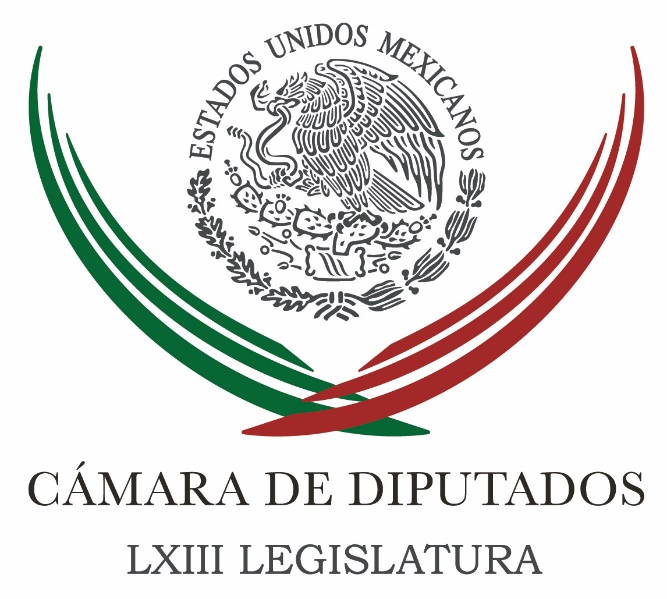 Carpeta InformativaSegundo CorteResumen: Posible Extraordinario después de elecciones Edomex; se incluirá Ley de Seguridad: César CamachoDelitos electorales del PRI en Nayarit, similares a los de Delfina en Edomex: PRDSolicitará PRD informe sobre el estatus o calidad de empleos creados durante presente administraciónEPN debe informar estrategia de renegociación del TLCAN, pide Ríos PiterGanarán en el Estado de México la libertad y seguridad que representa el PRI: Ochoa Reza No se está en situación de emergencia pese a Contingencia Ambiental: PacchianoViernes 19 de mayo de 2017CÁMARA DE DIPUTADOSTEMA(S): Trabajo LegislativoFECHA: 19/05/2017HORA: 10: 53 AMNOTICIERO: Fórmula OnlineEMISIÓN: Segundo CorteESTACION: OnlineGRUPO: FórmulaPosible Extraordinario después de elecciones Edomex; se incluirá Ley de Seguridad: César CamachoEl coordinador del PRI en la Cámara de Diputados, César Camacho, precisó que después de las elecciones, es decir, en la segunda quincena de junio, se podría tener un periodo extraordinario donde se incluirá la Ley de Seguridad Interior y la desaparición forzada.Reiteró que la Ley de Seguridad Interior no solo les dará certeza a los propios integrantes del Ejército y la Mariana sino también, los ciudadanos conocerán cuáles son esos límites y fronteras en el combate al crimen, que en los últimos tiempos ha elevado su capacidad de fuego y ha sido mucho más violenta su manifestación. En entrevista para el programa "En los Tiempos de la Radio", aseveró que es indispensable no solo necesaria, una Ley de Seguridad Interior que regule de manera más precisa el combate al crimen organizado."Por eso mi convicción de que es un debate que se tiene que apresurar, que se tiene que evitar ser convertido en moneda de cambio con otros asuntos de similar naturaleza y tiene que dictaminarse pronto con una consideración. Siempre cuidando, protegiendo los derechos humanos".Dijo que "no puede, en aras de buscar la eficiencia y la eficacia de las Fuerzas Armadas, vulnerar o poner en entredicho los derechos humanos" y agregó que la posición del PRI "es que tenemos que discutir y aprobar la Ley de Seguridad Interior, y discutir y resolver, yo no sé si aprobar, quizás no, la minuta de Mando Mixto, porque nosotros seguimos convencidos de que debe haber Mando Único".Resaltó que es importante que ninguna autoridad local ni gobernador se acomode y piense que la presencia de las Fuerzas Armadas lo releva de la responsabilidad de profesionalizar a su policía, por el contrario, "deben asumir cabalmente su responsabilidad con la ciudadanía".Al respecto, detalló que habría que incluirse un artículo transitorio que dé plazos y que responsabilice a la autoridad local para que no evada su responsabilidad so pretexto de que el Ejército está a cargo de esas tareas.César Camacho comentó que Felipe Calderón echó mano de su facultad constitucional para disponer de las Fuerzas Armadas cuando se trata de retos y amenazas a la seguridad interior, al mandar al Ejército y la Marina Armada de México a combatir específicamente a los cárteles de la droga. bmj/mTEMA(S): Trabajo Legislativo FECHA: 19/05/17HORA: 00:00NOTICIERO: MVS NoticiasEMISIÓN: Segundo CorteESTACIÓN: OnlineGRUPO: MVS0Delitos electorales del PRI en Nayarit, similares a los de Delfina en Edomex: PRDLas irregularidades cometidas por el PRI y los integrantes de la coalición “Nayarit de Todos”, son similares a las que se le atribuyen a la candidata de del Movimiento de Regeneración Nacional (Morena) en el Estado de México, Delfina Gómez, señalada por desviar y retener 49 millones de pesos pertenecientes al fondo de ahorro de los trabajadores del estado, afirmó la bancada del PRD en la Cámara de Diputados.Por ello, la acción de condicionar el acceso a programas para la alimentación en Nayarit, en la que se involucra al gobernador Roberto Sandoval y al candidato priista Manuel Humberto Cota, fue denunciada ante el Instituto Nacional Electoral (INE), recalcó el diputado Guadalupe Acosta.Te puede interesar: La libertad y seguridad que representa el PRI ganará en Edomex: Enrique OchoaEl presidente de la Comisión de Puntos Constitucionales en la Cámara de Diputados recordó que el mandatario y el candidato priistas en Nayarit, fueron acusados de condicionar el acceso al Programa Seguro de Vida Alimentario (PROSA).Ambas conductas son una “transgresión a la constitucionalidad y la legalidad” de la ley electoral, consideró Acosta Naranjo.Explicó que mientras a la candidata de Morena al Estado de México se le señala por presuntamente haber retenido y desviado aproximadamente 49 millones de pesos del fondo de ahorro y la nómina de los trabajadores cuando fue alcaldesa en Texcoco, a los priistas nayaritas se les señala por orquestar el uso electoral del programa para alimentación referido, condicionar el acceso al mismo y por retener las credenciales de elector de los beneficiarios. ys/m.TEMA(S): Trabajo LegislativoFECHA: 19/05/2017HORA: 12:21 PMNOTICIERO: Enfoque NoticiasEMISIÓN: Segundo CorteESTACION: OnlineGRUPO: Enfoque Solicitará PRD informe sobre el estatus o calidad de empleos creados durante presente administraciónEl Grupo Parlamentario del PRD solicitó a la Secretaría de Trabajo y Previsión Social (STPS) un informe sobre los 2.7 millones de empleos creados durante la administración de Enrique Peña Nieto en el que se precisen los montos salariales, servicios de seguridad social a las que tienen acceso y duración o temporalidad de contratos. Mediante un punto de acuerdo, los legisladores pretenden recabar información que permita realizar una evaluación seria, real y objetiva de las políticas laborales del Gobierno Federal para conocer las condiciones contractuales, rangos salariales, beneficios de seguridad social y temporalidad de las contrataciones de los empleos que se han generado.Los perredistas, destacaron que de acuerdo con datos de la última encuesta Nacional de Ocupación y Empleo del Inegi la taza de ocupados llegó a 51.9 millones, lo que significa un aumento de un millón 81 mil nuevos empleos; sin embargo el 71 por ciento de estos nuevos trabajos tienen ingresos inferiores a los tres salarios mínimos.Reconocieron que si bien hay una disminución en el desempleo, los montos salariales son insuficientes para las necesidades básicas de una familia, Por lo que resulta necesario conocer las condiciones de los empleos que se han generado.En el documento presentado ante la Comisión Permanente los legisladores señalan que sólo a través de un análisis serio y objetivo de los datos se podrá tener las herramientas para ajustar y redireccionar las políticas laborales en México, para que éstas permitan establecer condiciones justas para los trabajadores.El documento destaca que según la OCDE, México es el país donde se trabaja 2 mil 246 horas, el mayor número de horas al año y donde se reciben 14 mil 867 dólares anuales, la menor compensación salarial.Aunado a eso las condiciones para la contratación y manejo de personal se han flexibilizado bajo nuevos esquemas de competitividad, de tal forma que los trabajadores son “las personas más vulnerables al momento de lidiar con los reajustes en la macro y microeconomía”.México se encuentra en medio de poner en marcha el esquema de las Zonas Económicas Especiales, dentro de las cuales las leyes laborales serán aún más flexibles, para así poder atraer a inversionistas con la promesa de generar polos de desarrollo en las zonas más pobres del país.También se hace énfasis en la iniciativa que presentaron para desindexar el salario mínimo de la medida de los cobros del gobierno, la cual fue para que pudiera haber una campaña para mejorar el salario mínimo a un nivel que permitiera al trabajador acceder a satisfacer sus necesidades.Finalmente se señala que el PRD está consciente que para impulsar el desarrollo económico del país se debe de mejorar en primer lugar las condiciones de los trabajadores, a través de los salarios que compensen de una manera justa la labor que desempeñen.El punto de acuerdo fue turnado a la Tercera Comisión de trabajo de la Comisión Permanente para su análisis y posterior dictamen. ar/mINFORMACIÓN GENERALTEMA(S): Trabajo LegislativoFECHA: 19/05/2017HORA: 13:08 PMNOTICIERO: El Universal OnlineEMISIÓN: Segundo CorteESTACION: OnlineGRUPO: El UniversalEPN debe informar estrategia de renegociación del TLCAN, pide Ríos PiterEl senador sin bancada, Armando Ríos Píter, requirió que el gobierno de Enrique Peña Nieto informe al pueblo de México y al Senado de la República sobre los temas y las estrategias que llevará a la próxima renegociación del TLCAN con Estados Unidos y Canadá.Aspirante independiente a la Presidencia de la República, el legislador dijo que se debe incluir en el TLCAN un capítulo sobre Migración entre los tres países, toda vez que el tratado debe incluir más temas que los de comercio, servicios e inversión. Debe ser integral, afirmó.En Estados Unidos el Congreso fue notificado de la intención de Donald Trump de abrir la renegociación del Tratado de Libre Comercio vigente desde 1994, y antes de que su equipo de funcionarios se siente con sus contrapartes de México y Canadá, el departamento de Comercio deberá dar cuenta al Senado de los objetivos y temas que impulsará.Ríos Piter dijo que el gobierno federal debe informar sobre la postura que México llevará a la renegociación, y lamentó que hoy se desconozca los temas que los mexicanos pondrán en la mesa.El legislador de izquierda demandó que se defiendan los intereses de México en materia de seguridad, servicios, tecnología, movilidad, migración, productividad, salarios, energía y política de drogas.Refirió que existe una enorme preocupación por el crecimiento en el consumo de opiáceos, y ese “es el tipo de problema que ahora está colapsando a varias regiones en México, por la producción (de amapola) y no se conoce la postura” gubernamental. ar/mTEMA(S): Información GeneralFECHA: 19/05/2017HORA: 10: 51 AMNOTICIERO: 20 Minutos OnlineEMISIÓN: Segundo CorteESTACION: OnlineGRUPO: 20 MinutosGanarán en el Estado de México la libertad y seguridad que representa el PRI: Ochoa Reza El líder nacional del Partido Revolucionario Institucional, Enrique Ochoa Reza, afirmó que la elección en el Estado de México será fundamental para todo el país, porque en ella se elegirá el camino responsable de las instituciones, la libertad, seguridad y paz que representan Alfredo Del Mazo y el PRI, derrotando al populismo autoritario de Morena, Delfina y López Obrador. Al encabezar encuentros con la militancia, liderazgos y estructura de representación y activismo de Atlacomulco e Ixtlahuaca, llamó a redoblar el esfuerzo para vencer a las aves mesiánicas de rapiña que se apellidan López Obrador. “Todo México está viendo la elección del Estado de México, porque para todo el país esta elección es fundamental. Vamos a redoblar el paso, vamos a ir brazo con brazo y cuando vengan las aves mesiánicas de rapiña que se apellidan López Obrador, les tendremos un mensaje: fuera”, subrayó. En compañía de integrantes del CEN y de la presidenta del Comité Directivo Estatal del PRI, Alejandra del Moral, Ochoa Reza sostuvo que el priismo mexiquense no descansará ni un sólo día hasta lograr el triunfo de Alfredo Del Mazo el 4 de junio. Aseguró que con la movilización y el voto de cada uno de los mexiquenses Del Mazo ganará a Morena y a Delfina en Ixtlahuaca, Atlacomulco y en todo el Estado de México.En este marco, hizo un reconocimiento al Presidente Enrique Peña Nieto y al gobernador Eruviel Ávila. “Estamos todos aquí reunidos en solidaridad y agradecimiento con dos grandes mexiquenses que han sido ejemplo a nivel nacional. Me refiero a quien fuera un gran gobernador del Estado de México y es hoy el primer priista de todo el país, un orgullo del priismo mexiquense, nuestro Presidente Enrique Peña Nieto”.“Y que se escuche fuerte y se escuche claro: nuestro reconocimiento al gran gobernador del Estado de México, nuestro amigo Eruviel Ávila Villegas”, puntualizó. Por su parte, Alejandra del Moral destacó el liderazgo de Enrique Ochoa Reza, quien, dijo, no busca posiciones cómodas ni beneficio político propio y, por el contrario, trabaja de manera incansable en beneficio de los militantes y del partido. La dirigente estatal priista reconoció que Ochoa Reza es un líder partidista que se distingue por impulsar las campañas de sus candidatos en el Estado de México y en las entidades donde hay elecciones. “Estamos listos, capacitados y concentrados para ir por el voto y ganar el 4 de junio. La estructura organizativa del PRI se deja sentir en cada seccional, colonia y pueblo, porque el PRI es el único partido político todo-terreno”.“El triunfo de Alfredo Del Mazo en el Estado de México será una victoria nacional, con la que callaremos las voces que vaticinan que el PRI no tiene futuro y derrotaremos al populismo. Le duela a quien le duela, éste será el triunfo de Peña”, remarcó. bmj/mTEMA(S): Información General FECHA: 19/05/17HORA: 00:00NOTICIERO: MVS NoticiasEMISIÓN: Segundo CorteESTACIÓN: OnlineGRUPO: MVS0No se está en situación de emergencia pese a Contingencia Ambiental: PacchianoEl titular de Semarnat, Rafael Pacchiano, aclaró que con respecto a la Contingencia Ambiental, se han reducido los umbrales para decretar contingencias.A través de su cuenta de Twitter, señaló que anteriormente se decretaban contingencias al superar los 180 puntos IMECAs y actualmente se decretan y se toman acciones al pasar los 150 puntos.“Esta reducción al umbral tiene el objetivo de tomar acciones de manera temprana para proteger la salud”, indicó.Añadió que en esta semana se han tenido situaciones adversas del clima, sin embargo no se han superado en ningún día los 180 IMECAs.“A pesar de las condiciones atomosféricas adversas, los niveles de contaminación están por debajo de los observados el año pasado”.Concluyó que no se está en situación de emergencia, sin embargo es importante seguir las recomendaciones de la Came para evitar daños a salud. ys/m.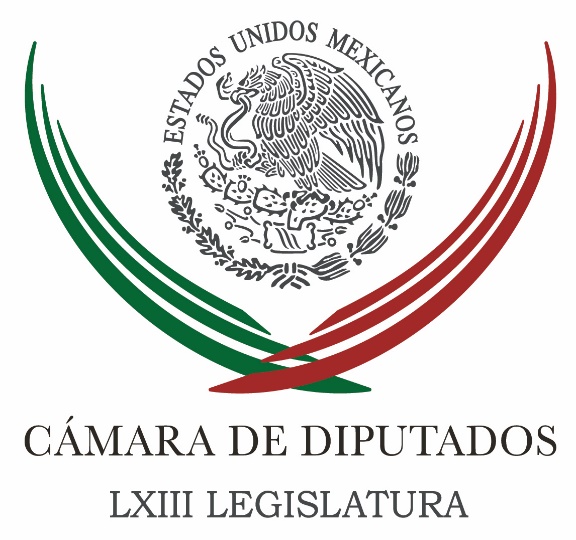 Carpeta InformativaTercer CorteResumen: Cristina García llama a dar seguimiento a minusvalía observada en AforesPropone MC dar reconocimiento al valor económico del trabajo en el hogarModernización del TLCAN beneficiará a México y a la región: Peña NietoUn paso en dirección correcta, que EU admita culpa por narcotráfico: VidegarayDenuncia AMLO que corrupción en Edomex cuesta 50 mil mdpPRD denuncia a gobernador de Nayarit por presunto delito electoral'México se ha convertido en un estado fallido', afirmó Maduro19 de mayo de 2017TEMA(S): Trabajo LegislativoFECHA: 19/05/176HORA: 14:23NOTICIERO: Enfoque NoticiasEMISIÓN: Tercer CorteESTACION: Online:GRUPO: Enfoque Noticias0Cristina García llama a dar seguimiento a minusvalía observada en AforesSergio Perdomo, reportero: La diputada María Cristina García Bravo (PRD) solicitó a la Comisión Nacional del Sistema de Ahorro para el Retiro, para que en el ámbito de sus respectivas competencias, verifiquen, hagan público y den seguimiento a la minusvalía observada en las Administradoras de Fondos para el Retiro (Afores).Mediante un punto de acuerdo presentado en la Comisión Permanente del Congreso de la Unión, la legisladora del PRD informó que durante mayo de 2016 los recursos administrados por las Afores reportaron una baja de 329 millones de pesos, lo que representa la segunda ocasión en el año con minusvalías.Las minusvalías reportadas en mayo son las segundas que las Afores enfrentan en los primeros cinco meses del 2016; la primera ocasión ocurrió en marzo cuando la baja fue de 26 mil 396 millones de pesos.No obstante, indicó que las inversiones que las administradoras de pensiones realizan con el dinero de los trabajadores reportaron un rendimiento histórico del sistema de 5.83 % real anual promedio, rentabilidad también por debajo de la registrada en abril, de 5.86 por ciento.De manera anual, añadió, la reducción en los rendimientos es más relevante, pues al cierre de mayo del 2015 la rentabilidad fue de 6.16 %.“El 53.44% de los recursos que administran las Afores se destinaron a valores gubernamentales; 20.18 % se asignó a deuda nacional; 13.21 % a renta variable; 6.67 % a renta variable nacional; 3.75 % a instrumentos estructurados; 1.90 % a Fibras; 0.66 % a deuda extranjera y 0.18 % a mercancías”, comentó.La diputada federal explicó que debido a la volatilidad que se registró en el último cuatrimestre del 2016, las inversiones de la administradora de fondos para el retiro (afore) enfrentaron una fuerte volatilidad; sin embargo, son escenarios que en el corto plazo serán mitigados.Según Juan Valle, Director General de XXI Banorte, las minusvalías que se observaron en el primer mes del año de 2016 en algunos estados de cuenta no deben preocupar a los trabajadores, ya que su ahorro para el retiro no se verá afectado.A pesar de ello, la legisladora del Sol Azteca dijo que el dinero de los trabajadores administrado por las Afores reportó en mayo de 2016 un descenso de 329 millones de pesos. dlp/mTEMA(S): Información GeneralFECHA: 19/05/17HORA: NOTICIERO: Noticias MVS.comEMISIÓN: Tercer CorteESTACION: InternetGRUPO: MVSPropone MC dar reconocimiento al valor económico del trabajo en el hogarAngélica Melín, reportera: La fracción parlamentaria del Movimiento Ciudadano (MC) en la Cámara de Diputados propuso que actividades como el trabajo en el hogar, cuidado de los hijos, de adultos mayores, personas con discapacidad y enfermos, sean considerados como una contribución económica para sostener a la familia.El diputado Jorge Álvarez señaló que para ello se requieren reformas al Código Civil Federal y a la Ley General de Acceso de las Mujeres a una Vida Libre de Violencia.El congresista señaló que su propuesta incluye catalogar como “violencia”, la negativa a reconocer el trabajo en el hogar como una contribución económica para la manutención de la familia, así como las horas extra en el hogar y en el resto del mercado laboral.Negar ese derecho impide a las personas que lo realizan, principalmente las mujeres, acceder al bienestar, así como a opciones de desarrollo personal, profesional e incluso a la recreación.Álvarez Maynez consideró que los tres órdenes de gobierno debería promover el “reparto igualitario” de las responsabilidades en el hogar y del cuidado de las personas, a fin de que hombres y mujeres estén en las mismas circunstancias y tengan las mismas opciones de desarrollo, autonomía, participación social y política y de ingresos.Refirió que de acuerdo a la Encuesta Nacional de Ocupación y Empleo (ENOE) del 2014, las mujeres llevan la mayor parte de la carga del trabajo doméstico, lo que limita sus posibilidades de realizar otro tipo de actividades sociales, académicas, productivas y políticas, aunado a que realizar esas labores no implica que tendrán acceso a la seguridad social ni a una remuneración.Indicó que en el 2014, se calculó que el valor económico del trabajo doméstico no remunerado fue superior a los 4 billones de pesos, equivalentes al 24.2 por ciento del Producto Interno Bruto (PIB) nacional; y el 80 por ciento de esa suma se atribuye a las mujeres.Las estimaciones añaden que una mujer trabaja en el hogar 30 horas a la semana, ello sin contar las horas que cubren en otro tipo de actividades remuneradas; mientras que los varones aportan solo un total de nueve horas semanales al trabajo en el hogar.Apuntó que cada mujer en el país mayor a 12 años, genera a través de trabajos domésticos y del cuidado de otros miembros de la familia, el equivalente a 42 mil 500 pesos al año; en el caso de las mujeres que habitan en zonas rurales o en el campo, la cifra sube a 49 mil 700 pesos; y en el de las mujeres casadas, a 57 mil 600 pesos anuales. Masn/mTEMA(S): Información GeneralFECHA: 19/05/176HORA: 14:05NOTICIERO: El Financiero.comEMISIÓN: Tercer CorteESTACION: Online:GRUPO: El Financiero.com0Modernización del TLCAN beneficiará a México y a la región: Peña NietoEduardo Ortega, reportero: El presidente Enrique Peña Nieto refrendó, este viernes, su confianza en que la modernización del Tratado de Libre Comercio de América del Norte (TLCAN) beneficiará no sólo a nuestro país, sino a toda la región de Norteamérica.Al celebrar el Día del Politécnico en la residencia oficial de Los Pinos, dijo que su gobierno recibe de manera positiva la notificación que ayer realizó el gobierno de Estados Unidos en la que expresa su intención de modernizar el TLCAN."Gracias al diálogo y a la negociación México buscará actualizar este importante instrumento trinacional. A partir de acuerdos y resultados concretos sabremos mantenernos no sólo como aliados sino como buenos vecinos", aseveró.Por otra parte, Peña Nieto aseguró que los miembros de la comunidad politécnica tienen en el presidente de la República un aliado, ya que le tiene un cariño especial a la institución."Mi padre no alcanzó a verlo, pero no se iba a imaginar que un egresado del politécnico tendría un hijo que llegaría a ser presidente de la República, por eso tengo una enorme satisfacción y un cariño entrañable para la comunidad politécnica porque ahí surgió mi padre que fue siempre ejemplo, inspiración y guía para los esfuerzos y la realización profesional de su hijo, por eso tengo especial gratitud para esta comunidad a la que le deseo el mayor de los éxitos", recordó.El director general del Instituto Politécnico Nacional, Enrique Fernández, aseveró que el principal reto que enfrenta la institución es sumar a todas las voces de la comunidad politécnica al proceso de cambio que enfrenta.Aseveró que no puede existir un proyecto de futuro en la institución que no sea incluyente y que no tenga la suficiente legitimidad entre todos los politécnicos."Por ese motivo vamos a garantizar la participación de todos, porque buscamos que la gran diversidad de opiniones que conviven en el instituto pueden plasmarse en ese espacio de diálogo", aseguró.De acuerdo con Fernández Fassnacht, la suma de ideas permitirá concretar las transformaciones necesarias para que el Instituto Politécnico Nacional siga estando a la altura de las expectativas de la sociedad mexicana.El secretario de Educación Pública, Aurelio Nuño Mayer, aseveró, por su parte, que la principal fuente de innovación que tiene el país es el Instituto Politécnico Nacional. "En ese mundo que para triunfar se requiere, por un lado, educación de calidad y, por el otro, de un país absolutamente volcado a la innovación, México es muy afortunado de contar con el Instituto Politécnico Nacional, reitero, la principal fuente de innovación de nuestro país", sostuvo.En la ceremonia, el presidente Peña Nieto entregó la presea "Lázaro Cárdenas" a 16 alumnos de nivel medio superior, superior, posgrado, profesores e investigadores, así como egresados por su destacado desempeño. dlp/mTEMA(S): Información GeneralFECHA: 19/05/176HORA: 15:04NOTICIERO: Excélsior.comEMISIÓN: Tercer CorteESTACION: Online:GRUPO: Excélsior.com0Un paso en dirección correcta, que EU admita culpa por narcotráfico: VidegarayIván E. Saldaña, reportero: El secretario de Relaciones Exteriores, Luis Videgaray, aplaudió que Estados Unidos admitiera este jueves, a través de sus secretarios de Estado y de Seguridad Nacional, su responsabilidad en el narcotráfico y la violencia en México.Es un paso en la dirección correcta el que el gobierno de los Estados Unidos asuma de manera explícita y con franqueza el hecho de que el altísimo consumo de drogas, la demanda por drogas ilegales que tiene ese país son un generador de violencia, de muerte, en México”, expresó desde la Secretaría de Relaciones Exteriores.En conferencia conjunta con su homólogo alemán, Videgaray Caso aclaró que en la reunión con Tillerson, en Washington, no se llegaron a acuerdos concretos, pero sí se compartió un diagnóstico.No vamos a lograr corregir de raíz, esta dolorosa problemática si simplemente estamos distribuyendo culpas entre las dos naciones, tenemos que entender que es una responsabilidad compartida”, agregó.Al tomar la palabra, el ministro Gabriel ofreció a México colaborar en el combate al crimen organizado, desde la trinchera para implementar leyes que protejan el Estado de derecho, como la de protección a periodistas y contra la tortura.Realmente es un balance terrible que todos los años mueran tantas personas por el crimen organizado en México”, expuso.El funcionario Alemán, quien visitó el país para celebrar la II Reunión de la Comisión Binación con México, llamó al Estado mexicano defender su democracia frente al crimen organizado. dlp/mTEMA(S): Partidos PolíticosFECHA: 19/05/17HORA: 18:47NOTICIERO: La Jornada en líneaESTACIÓN: Online GRUPO: La Jornada0Denuncia AMLO que corrupción en Edomex cuesta 50 mil mdpAlma Muñoz.- Ciudad de México. Andrés Manuel López Obrador, presidente nacional de Morena, resaltó en redes sociales que “sin corrupción y austeridad, se tapará la fuga por robo que asciende a más de 50 mil millones de pesos” en el estado de México, entidad que tiene un presupuesto, recordó, de 260 mil millones de pesos al año.El dirigente opositor difundió un mensaje, donde Morena resaltó que su candidata al gobierno mexiquense, Delfina Gómez, propone gobernar con austeridad y transparencia.Indicó que como alcaldesa de Texcoco, Delfina Gómez “redujo los gastos del gobierno y el dinero ahorrado lo invirtió en desarrollo y bienestar del pueblo. En Morena pensamos que la austeridad no es solo un asunto administrativo, sino de principios”.Como gobernadora, añadió, la maestra dará continuidad a esta medida de austeridad “y acabará con los lujos de los gobernantes actuales”.Por ejemplo, citó, “actualmente un alto funcionario del equipo que acompaña al gobernador gana alrededor de 120 mil pesos. Si reducimos a la mitad el salario del equipo que acompañará a la maestra Delfina, podríamos invertir ese dinero en el sueldo de policías, maestros, enfermeras, médicos y otros empleados de menor rango”.Afirmó que, además, su abanderada no pretende vivir en la casa de gobierno de Toluca; “esta casa es demasiado ostentosa y su mantenimiento resulta muy caro para los mexiquenses”.   Jam/mTEMA(S): Partidos PolíticosFECHA: 19/05/17HORA: 19:05NOTICIERO: La Jornada en líneaESTACIÓN: Online GRUPO: La Jornada0PRD denuncia a gobernador de Nayarit por presunto delito electoralAlma E. Muñoz.- Ciudad de México. El PRD denunció ante la Fiscalía Especializada para la Atención de Delitos Electorales y ante el Instituto Nacional Electoral (INE) al mandatario de Nayarit, Roberto Sandoval Castañeda, por el presunto uso electoral del programa Seguro de Vida Alimentario (Prosa) en favor del candidato priista al gobierno del estado, Manuel Humberto Cota Jiménez.Royfid Torres González, representante del PRD ante el INE, presentó audios, difundidos en medios de comunicación, donde el mandatario daría “instrucciones para presionar, coaccionar y retener credenciales de elector de beneficiarios del programa social, condicionando su entrega mensual a aquellos que sean identificados como adversos o renuentes a votar por el PRI”.En un comunicado, el PRD indicó que “hay evidencias de que en los estados financieros del gobierno de Nayarit se encuentran registrados al menos $16 millones 283 mil 800.53 pesos que corresponden a aportaciones voluntarias efectuadas por funcionarios de las diferentes dependencias y entidades, que serían destinadas a la ejecución de acciones contempladas en el Programa de Seguridad Alimentaria”.El instituto del sol azteca resaltó que a través de Prosa, el gobierno estatal entrega de manera mensual, a más de 50 mil familias nayaritas de escasos recursos, alimentos de calidad gratuitos.   Jam/mTEMA(S): Información GeneralFECHA: 19/05/17HORA: 19:01NOTICIERO: Excélsior.comEMISIÓN: Tercer CorteESTACION: InternetGRUPO: Imagen'México se ha convertido en un estado fallido', afirmó MaduroEn medio de una de las peores crisis que ha vivido su gobierno, el presidente Nicolás Maduro, de Venezuela, criticó a México, una vez más, por la violencia, la desigualdad y el narcotráfico. El gobierno de Nicolás Maduro criticó a los países que han discutido la crisis de Venezuela en los últimos meses, sobre México aseguró que se ha convertido en un “estado fallido”.Dijo que el país está a “merced de la violencia, la desigualdad y el narcotráfico”.El gobierno fue especialmente crítico con Colombia, señalando que Donald Trump había agredido a Venezuela junto al presidente del país que produce más drogas en el mundo.También señalo que el Gobierno no hace nada por defender a los mexicanos de los constantes ataques del Presidente de Estados Unidos, Donald Trump:Trump “agrede a México y no hay Gobierno en México que defienda a los mexicanos”, dijo.Maduro aprovechó el evento para “exigirle” a Trump que “saque sus manos” de su país y aseguró que no permitirá el intervencionismo imperialista.“Saca tus manos de aquí, Donald Trump. Go home, Donald Trump, fuera Donald Trump de Venezuela […] Saca tus manos cochinas de aquí, ya basta de intervencionismo imperialista”, insistió en medio de aplausos.A juicio del jefe de Estado venezolano, Trump “se ha dejado imponer las políticas fracasadas del Departamento de Estado que atacan a Venezuela”.“Rechazo y repudio las expresiones de Donald Trump contra la dignidad de la patria venezolana”, subrayó. E indicó que “a Venezuela se respeta carajo”.Además, “humilla al presidente de Colombia, Juan Manuel Santos, ayer en la rueda de prensa y deporta a miles de colombianos todas las semanas y no hay Gobierno en Colombia que defienda la dignidad del pueblo de Colombia”.Calificó como una “grosería” que su homólogo estadounidense opine sobre Venezuela “cuando su país y su Gobierno se cae a pedazos”.Al leer un comunicado de la Cancillería, el ministro de Comunicación e Información, Ernesto Villegas, subrayó que “las agresiones del presidente Trump contra el pueblo venezolano, su Gobierno y sus instituciones han sobrepasado todos los límites”.Villegas advirtió que “en tan solo cuatro meses de Gobierno”, Trump “se ha reunido con tres presidentes de la región y ha llamado al menos a otros cuatro para alentar el injerencismo grosero de esos Gobiernos a través de la (Organización de Estados Americanos) OEA y de su abyecto secretario general”, el uruguayo Luis Almagro.“Las posiciones extremas de un Gobierno que recién comienza, no hacen sino confirmar la naturaleza discriminatoria, racista, xenófoba y genocida que ha caracterizado a las élites del Gobierno estadounidense en contra de la humanidad y en contra de su propio pueblo maximizadas ahora por la nueva Administración que reivindica la supremacía blanca anglosajona”, puntualizó el ministro.Trump dijo ayer que hará “lo que sea necesario” en cooperación con otros países del continente para “arreglar” la situación humanitaria en Venezuela, que consideró una “desgracia para la humanidad” de unas dimensiones que no se habían visto “en décadas”.Posteriormente, el Departamento del Tesoro de EU impuso sanciones al presidente del Tribunal Supremo de Justicia (TSJ) de Venezuela, Maikel Moreno, y otros siete jueces por “usurpar la autoridad” de la Asamblea Nacional, y pidió a Maduro que libere a los presos políticos y “devuelva el poder al pueblo”. Masn/m